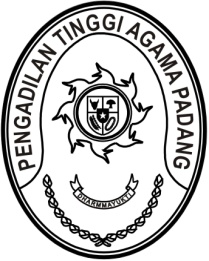 MAHKAMAH AGUNG REPUBLIK INDONESIADIREKTORAT JENDERAL BADAN PERADILAN AGAMAPENGADILAN TINGGI AGAMA PADANGJalan By Pass KM 24, Batipuh Panjang, Koto TangahKota Padang, Sumatera Barat 25171 www.pta-padang.go.id, admin@pta-padang.go.idSURAT TUGASNomor :        /KPTA.W3-A/PP.00.4/X/2023Menimbang 	: 	bahwa Pusat Pendidikan dan Pelatihan Pengadaan Barang/Jasa mengadakan Uji Kompetensi Level 1-PBJP Jarak Jauh bagi peserta pelatihan MOOC Batch V Tahun 2023;Dasar	: 	Surat Pelaksana Tugas Direktur Sertifikasi Profesi Lembaga Kebijakan Pengadaan Barang/Jasa Pemerintah RI nomor 27846/D.3.3/10/2023 tanggal 10 Oktober 2023 hal Pemberitahuan Jadwal Fasilitasi Uji Kompetensi Level-1 PBJ Jarak Jauh Bagi Peserta Pelatihan MOOC Batch V Tahun 2023;MENUGASKANKepada	: 1.	Mursyidah S.AP., 199306122019032013, Penata Muda Tingkat I (III/b), Analis Kepegawaian Pertama;	  2.	Masfadhlul Karmi, S.A.P., NIP. 199410062019031004, Penata Muda Tk.I (III/b), Penyusun Laporan Keuangan;		3.	Arya Jaya Shentika, S.H., 199208142019031006, Penata Muda Tingkat I (III/b), Analis Tata Laksana;	  4. 	Winda Harza, S.H., NIP. 199501102019032006, Penata Muda Tk.I (III/b), Analis Perkara Peradilan;	  5. 	Jelsita Novi, S.H., NIP. 199711152022032010, Penata Muda (III/a), Analis Perkara Peradilan, Panitera Muda Banding		6.	Yova Nelindy, A.Md., NIP. 199305242019032009, Pengatur Tk.I (II/d), Pengelola Barang Milik Negara;		7.	Rinaldi Orlando, A.Md.A.B., NIP. 199902122022031007, Pengatur (II/c), Pengelola Perkara;		8.	Fadil Wahyudy, S.I. Kom, PPNPN; Untuk	: 	mengikuti Uji Kompetensi Level-1 PBJ Jarak Jauh Bagi Peserta Pelatihan MOOC Batch V Tahun 2023 secara daring pada tanggal 
6 November 2023 secara daring; 		Surat tugas ini dibuat untuk dipergunakan sebagaimana mestinya.	Ketua,PelmizarTembusan: - Kepala Pusat Pendidikan dan Pelatihan Pengadaan Barang/Jasa